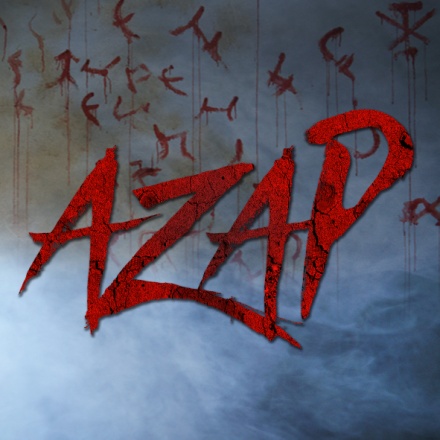 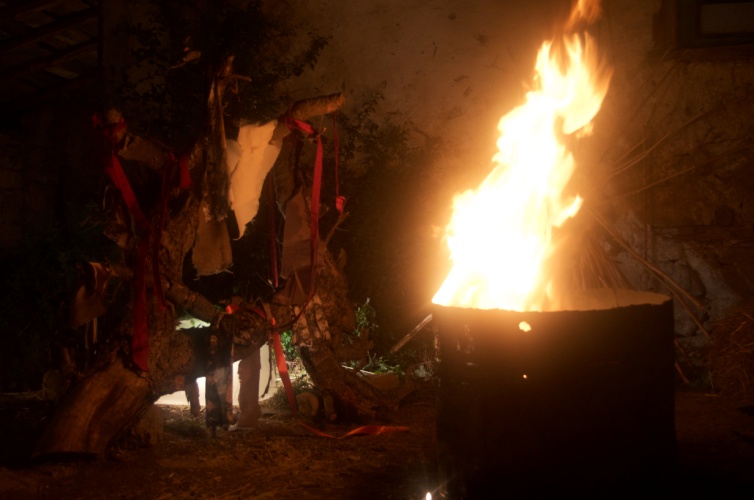 Afiş Hazır, Vizyon Bekleniyor “fark etmez, cinlerle insanlar bir arada yaşarlar zaten!”Korku filmi severlerin ve sinema izleyicilerinin merakla beklediği “Azap” filminin afişi çıktı. Film vizyonu bekliyor.Aralık ayında vizyona girecek olan “Azap” filminin afişi çıktı. Düğüm ve düğün temalı afişte, üç harflileri rahatsız ettikleri için kendilerini onların aleminde sıkışmış bulup çıkış arayanlar vurgulanıyor.“Azap”, Türk korku sinemasında “cin düğünü” konusu üzerine çekilmiş ilk film. Konusu ve drama yaklaşımı nedeniyle hakkında çok konuşulacak “Azap” için yönetmenler; “aslında aynı dünya üzerinde, farklı boyutlarda bir arada yaşadığımızı anlatmak asıl derdimiz.” diyorlar.Fragmanı çok yakında paylaşılacak olan “Azap” filmi ile ilk uzun metraj deneyimini başrol olarak yaşayan İrem Deniz, “Cin ve büyü hikâyeleri kültürümüzde var ve o yüzden ilgi çekiyor haliyle. Bu gibi hikâyelerin korku-gerilim için de çok iyi malzeme verdiği bir gerçek.” dedi.İkinci uzun metraj yönetmenliğini yapan Dilek Keser ve Ulaş Güneş Kacargil’in çektiği ve yapımcılığını Selim Ünel’in gerçekleştirdiği Azap, MC Film Dağıtım dağıtımıyla yakında vizyonda.Filmin Adı		AzapYönetmen		Dilek Keser & Ulaş Güneş KacargilSenaryo		Dilek Keser & Ulaş Güneş Kacargil Görüntü Yönetmeni: İlker BerkeMüzik			Seçil AkınFX Efekt CGI	Abdullah ErcanFX Make Up Artist	Arzu YurterOyuncular 	İrem Deniz, Ayşe Selen, Dilşah Demir, Ayşin Yeşim Çapanoğlu, Sonya Dicle AkbaşYapımcı		Selim ÜnelOrtak Yapımcılar	Didem Baylan, Arda MehterTür 			Korku/GerilimYapım Yılı		2015Yapım Şirketi	Don Kişot YapımDağıtımcı		MC Film Dağıtım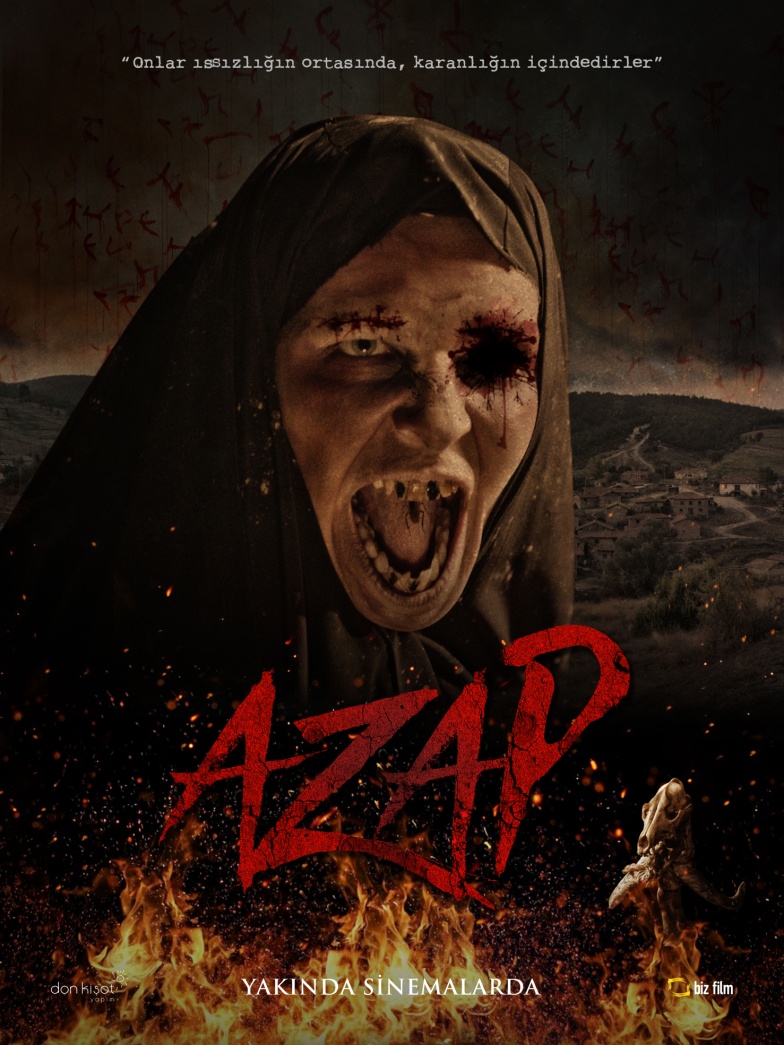 Facebook		https://facebook.com/Azap2015Instagram		https://instagram.com/azapfilmiTwitter		https://twitter.com/azapfilmiYoutube		https://www.youtube.com/channel/UCxvJK4qOL4naAKp-x43OqVA